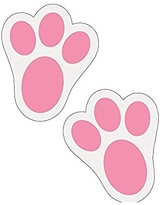 Last term, students and teachers at Concord PS showcased their Easter hats in a parade. Here are some snapshots from the day! 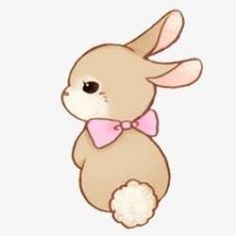 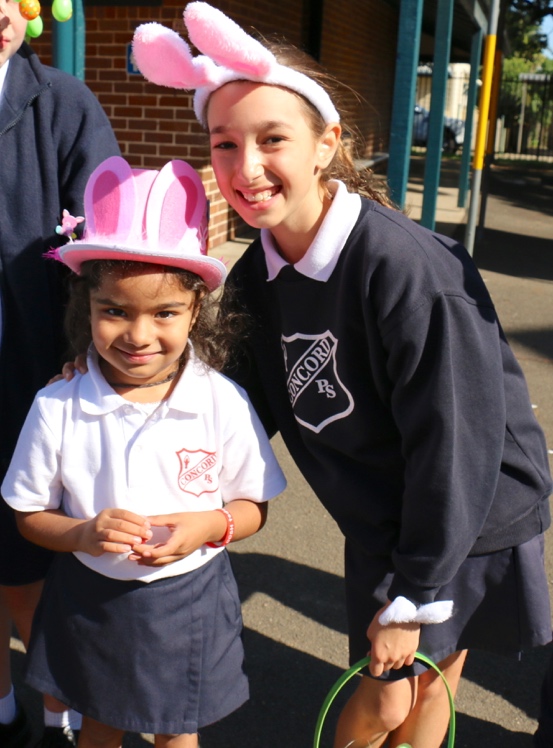 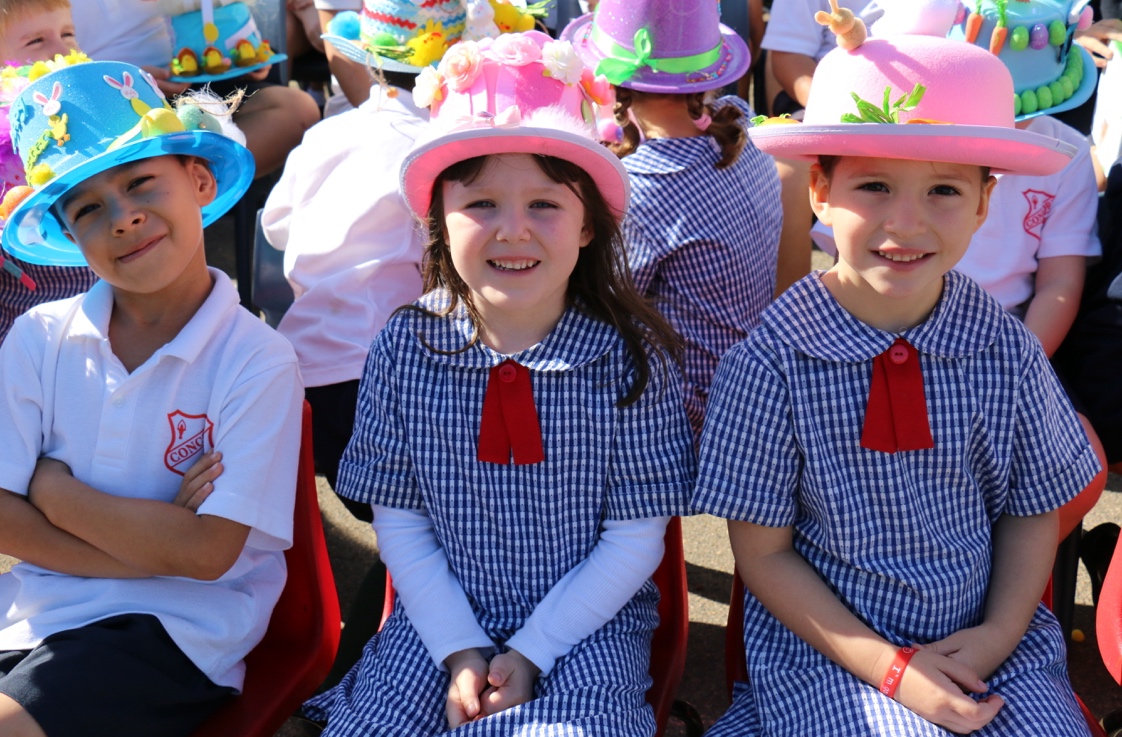 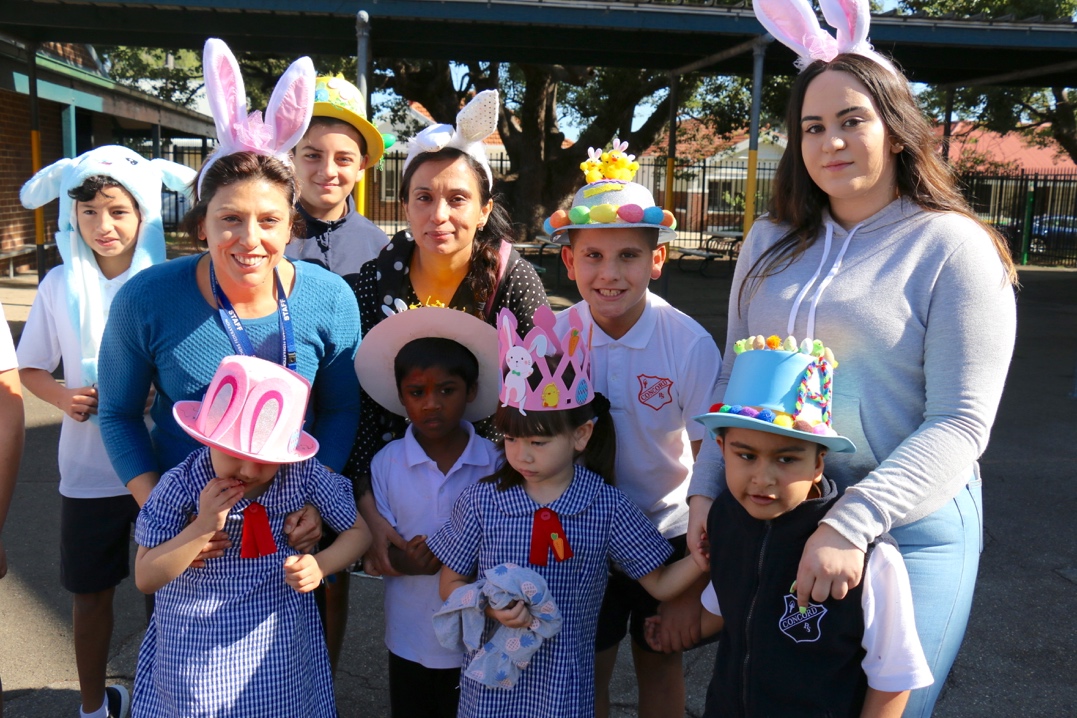 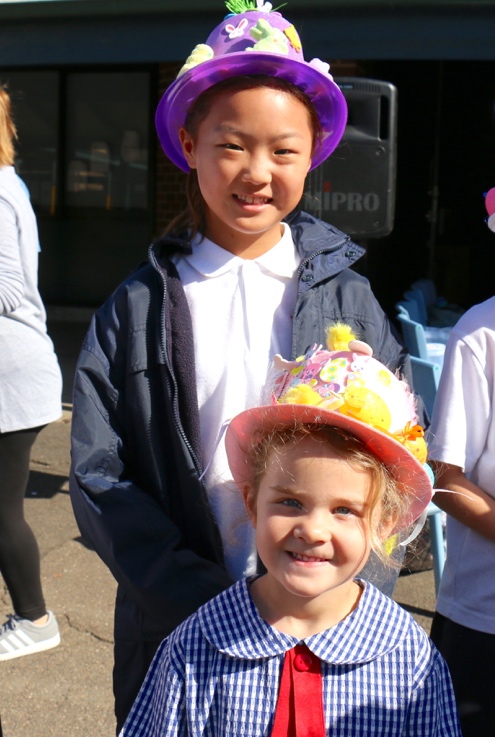 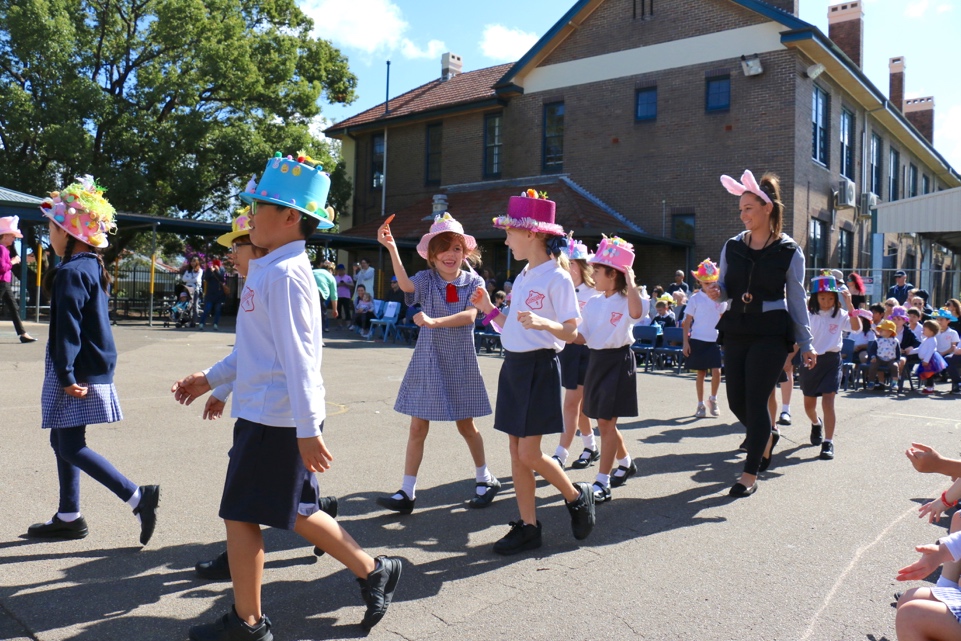 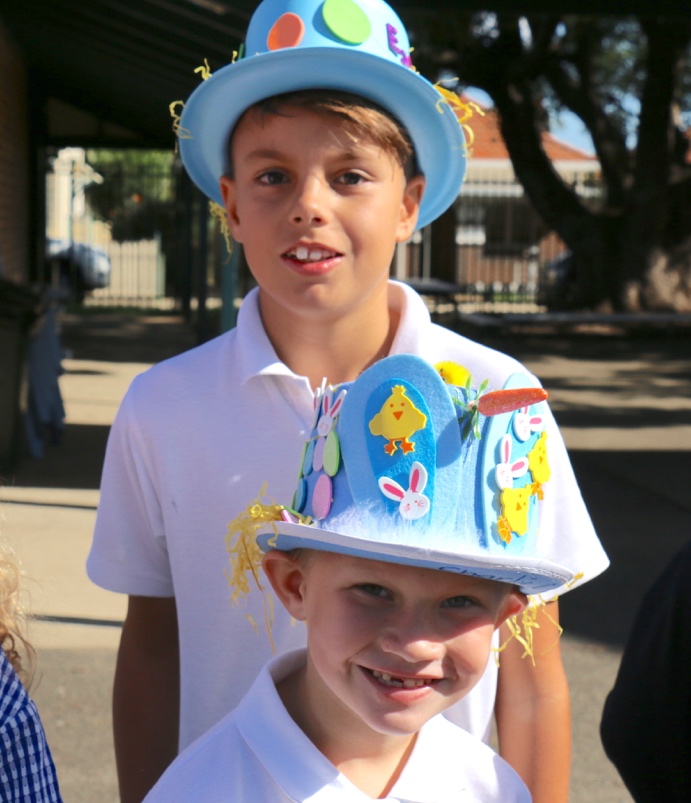 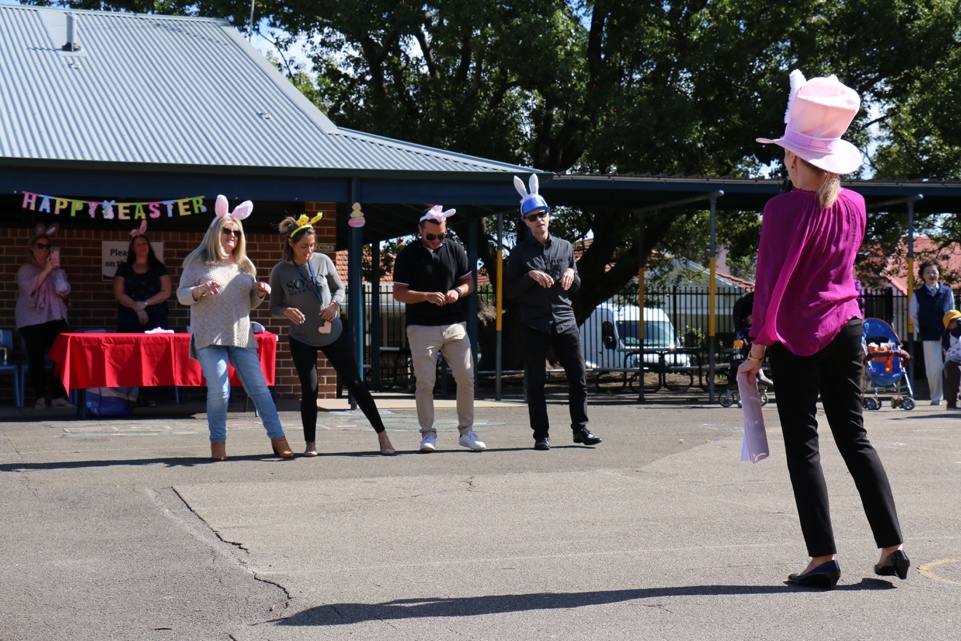 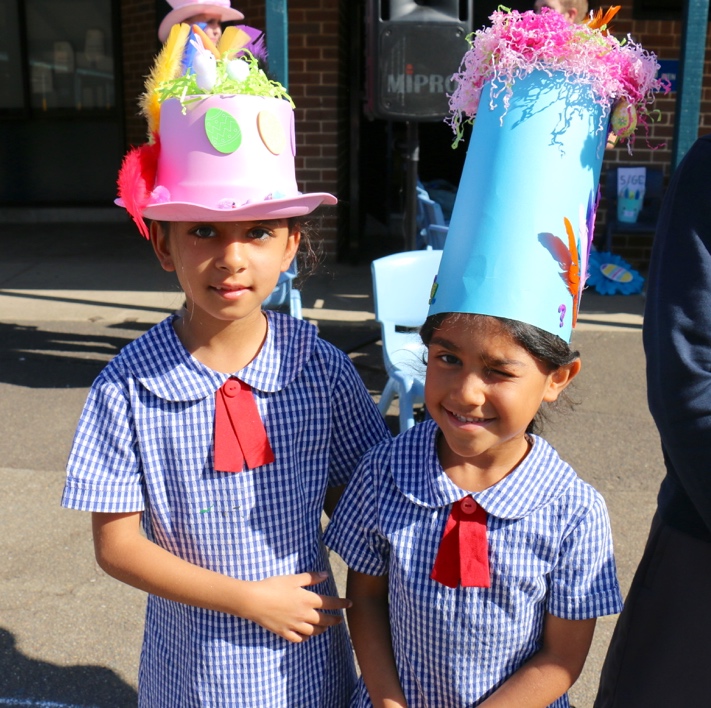 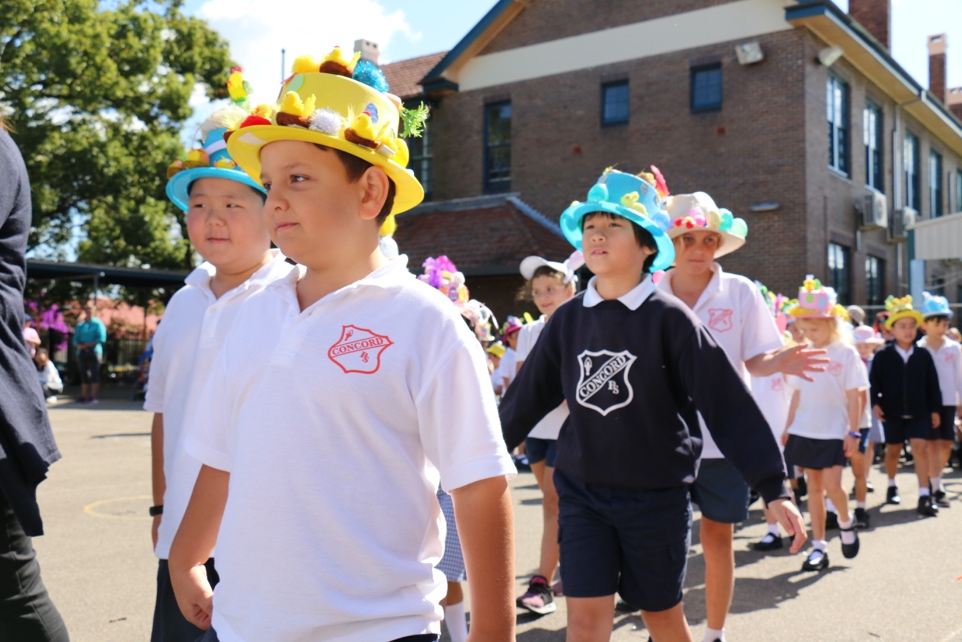 